REEL Cinema Trip	Wednesday 23 July 2014Students Name: _____________________________________	PD Group: ______________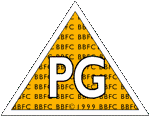 How to Train Your Dragon 2 				Certificate 			The thrilling second chapter of the epic HOW TO TRAIN YOUR DRAGON trilogy brings us back to the fantastical world of Hiccup and Toothless five years after the two have successfully united dragons and Vikings on the island of Berk.While Astrid, Snotlout and the rest of the gang are challenging each other to dragon races (the island's new favourite contact sport), the now inseparable pair journey through the skies, charting unmapped territories and exploring new worlds. When one of their adventures leads to the discovery of a secret ice cave that is home to hundreds of new wild dragons and the mysterious Dragon Rider, the two friends find themselves at the centre of a battle to protect the peace. Now, Hiccup and Toothless must unite to stand up for what they believe while recognising that only together do they have the power to change the future of both men and dragons. Maleficent       		                      	Certificate  A beautiful, pure-hearted young woman with stunning black wings, Maleficent has an idyllic life growing up in a peaceable forest kingdom, until one day when an invading army of humans threatens the harmony of the land. Maleficent rises to be the land's fiercest protector, but she ultimately suffers a ruthless betrayal - an act that begins to turn her pure heart to stone. Bent on revenge, Maleficent faces an epic battle with the king of the humans and, as a result, places a curse upon his new born infant Aurora. As the child grows, Maleficent realizes that Aurora holds the key to peace in the kingdom - and to Maleficent's true happiness as well.Godzilla                                        	Certificate   An epic rebirth to Toho's iconic Godzilla, this spectacular adventure pits the world's most famous monster against malevolent creatures who, bolstered by humanity's scientific arrogance, threaten our very existence.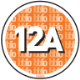 X-Men: The Days of Future Past            	Certificate   The ultimate X-Men ensemble fights a war for the survival of the species across two time periods in X-Men: Days of Future Past. The characters from the original X-Men film trilogy join forces with their younger selves from X-Men: First Class in an epic battle that must change the past - to save our future. The X-Men send Wolverine to the past in a desperate effort to change history and prevent an event that results in doom for both humans and mutants.Seat allocation is on a first come first served basis.  Refreshments will not be available for sale in the cinema but students are welcome to bring their own if they wish.The films will finish approximately 12noon when students will be allowed to leave the cinema and make their way home for the summer holiday.Signed: ____________________________ Parent / Guardian	Date: ____________________